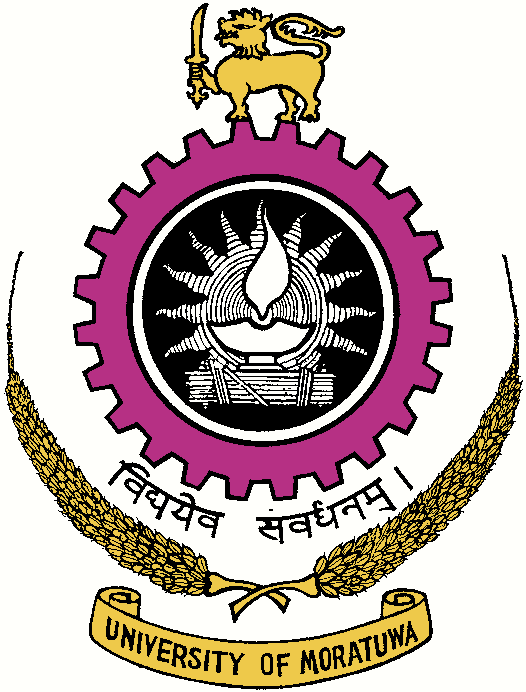 VACANCIESUNIVERSITY OF MORATUWASRI LANKAUniversity of Moratuwa will entertain applications for the under mentioned posts from suitably qualified persons up to 09th February, 2024. Faculty of ArchitectureDepartment of Town & Country PlanningSenior Lecturer Grade I/Senior Lecturer Grade II/Lecturer (Unconfirmed) /Lecturer (Probationary)Areas of Expertise – Urban Sociology and Community PlanningUrban Design and Spatial PlanningFaculty of EngineeringDepartment of Textile & Apparel EnigneeingSenior Lecturer Grade I/Senior Lecturer Grade II/Lecturer (Unconfirmed) /Lecturer (Probationary)Areas of Expertise – Creative pattern makingCAD/ CAM TechniquesIndustrial Garment Technology including Cut and Sew ConstructionFashion IllustrationsTechnical Drawings and Working Sketch DevelopmentFaculty of Information TechnologyDepartment of Computational MathematicsSenior Lecturer Grade I/Senior Lecturer Grade II/Lecturer (Unconfirmed) /Lecturer (Probationary)Areas of Expertise – Artificial Intelligence				Theory of ComputingArtificial Cognitive SystemsRough Sets and Fuzzy SystemsQuantum ComputingSwarm Intelligence and Agent-based OptimizationAffective ComputingRobotics and Intelligent SystemsSALARY SCALES #(a)	Senior Lecturer Grade I 	-	Rs. 91,310 – 7 X 2,170 – 106,500 p.m. [U-AC 3 (I)]                                                      Academic Allowance # of 151% of salary will be paid (b)	Senior Lecturer Grade II	-	Rs. 79,360 – 11 X 1,630 – 97,290 p.m. [U-AC 3 (II)] Academic Allowance# of 151% of salary will be paid(c)	Lecturer (Unconfirmed)	-  Rs. 69,580 – 5 X 1,630 – 77,730 p.m. [U-AC 3 (III) Academic Allowance# of 131% of salary will be paid(d)	Lecturer (Probationary) 	-  Rs. 54,600 – 10 X 1,335– 67,950 p.m. [U-AC 3 (IV)] Academic Allowance# of 115% of salary will be paid# Salary and Academic Allowance will be paid according to the University Grants Commission Circular No. 17/2016 (v) dated 01.06.2018 and No. 17/2016 (vi) dated 14.06.2018, Commission Circular No. 13/2017 dated 15.06.2017 and Department of Management Services Circular No. 04/2016 dated 18.08.2016. # In addition to the above salary, cost of living allowance and other approved allowances will be paid to the selected 		 candidate/sApplications should be sent Online. Further particulars and  application forms along with the handout could be downloaded from the University web site – https://uom.lk/vacancies up to  09th February, 2024.Hard copies of the downloded applications with original signatures and rubber stamps, Uploaded certificates and Form A shoud be sent to reach Senior Assistant Registrar, Establishments Division, University of Moratuwa, Katubedda, Moratuwa by mentioning the post applied on the top left hand corner of the envelope on or before the closing date of applications.Applicants from the University System/Government Depts./Corporations and Statutory Boards should channel their                  applications through the Head of their respective Institutions using Form A and attaching the scanned copy of the same. Applications submitted without Form A will not be entertained.Applications and all the relevant documents received after the closing date and incomplete applications and applications not submitted in prescribed format of the University of Moratuwa will be rejected without intimation.Registrar                                                                                                                   University of Moratuwa,                                                                                         14.01.2024													